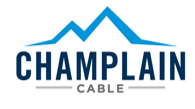 America’s premier innovator, designer and manufacturer of high performance wire and cable with a 60-year history of providing solutions to the toughest problems in the world’s most extreme environments. We excel at developing customized products, utilizing our cross-linked irradiation technology, that meet power, signal and data transmission needs—no matter how demanding the challenge—while exceeding standards for quality, durability and safety.Sales EngineerChamplain Cable has an exciting opportunity for a self-motivated Sales Engineer to join our product development team.  The Sales Engineer will be responsible for growing and developing our product groups to include automotive, commercial vehicle, industrial, rail, transit, data and military products.  Essential Duties and Responsibilities:  Analyze the market for new and existing product potentialDevelop go-to-market strategyCreate and implement market plansCoordinate new product developmentCoordinate outside compliance approvalsWork with R&D to develop new compoundsCreate product drawingsPrepare product costDevelop price sheetsPrepare engineered quotationsSpecify and procure raw materials for new productsDevelop product literatureCompetencies and Skills: Polished written and verbal communication skills; excellent presentation sillsProficient in Microsoft applicationsSolid technical aptitude, and strong research and analytic skillsAbility to multi-task and prioritize effectively; strong time management skillsAbility to travel, domestic and internationalBenefits: Competitive SalaryMedical, Dental, Life Insurance, STD and LTD 401(k)Vacation PayBonus PayTuition AssistanceEducation and/or Experience:  B.S in Engineering or ScienceThis position is located at our facility at 175 Hercules Drive in Colchester, VT.    